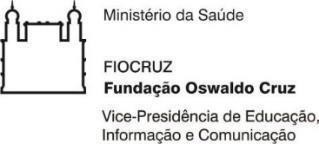 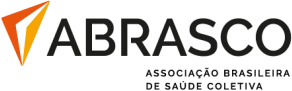 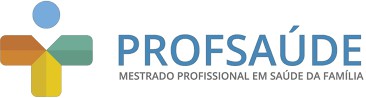 PROFSAÚDE/MPSF – Edital nº 01/2023ANEXO IV – CARTA DE CIÊNCIA E AUTORIZAÇÃOMODELO CARTA DE CIÊNCIA E AUTORIZAÇÃO(EM PAPEL TIMBRADO DA SECRETARIA DA SAÚDE ou COORDENADOR (A) DO CURSO)Em conformidade com o que determina a Chamada de Seleção Pública do Mestrado Profissional em Saúde da Família- PROFSAÚDE, declaramos que 	 (CPF	) atua na Estratégia Saúde da Família/ Atenção Primária à saúde (eSF, eSF Ribeirinha, eSF Fluvial, Atenção Básica à Saúde Indígena, Consultório na Rua, Equipe de Atenção Básica  Prisional  ou  E-Multi) com esta secretaria, atuando  em  (Local/setor  de  trabalho)	na  função  de	desde	. Desta forma, dou ciência da participação do(a) candidato(a) no processo seletivo do PROFSAÚDE/MPSF e de que, caso seja aprovado (a), da necessidade de participação nos encontros presenciais propostos.	,	/	/	. Cidade-Estado		DataNOME DA SECRETARIA e/ ou COORDENADOR (A): 	 CNPJ:	 ENDEREÇO:	 DDD/TELEFONE:	 VALIDADE DA DECLARAÇÃO:	(mencionar o período de validade da autorização. A validade máxima expira em 31/12 do ano da emissão da carta de ciência e autorização)NOME, CARGO E ASSINATURA DO (A) RESPONSÁVEL (SECRETÁRIO (A) DE SAÚDE OU PESSOA POR ELE (A) DESIGNADA)